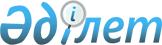 О внесении изменений в решение Уральского городского маслихата от 24 декабря 2015 года № 40-3 "О городском бюджете на 2016-2018 годы"
					
			Утративший силу
			
			
		
					Решение Уральского городского маслихата Западно-Казахстанской области от 5 декабря 2016 года № 8-2. Зарегистрировано Департаментом юстиции Западно-Казахстанской области 15 декабря 2016 года № 4625. Утратило силу решением Уральского городского маслихата Западно-Казахстанской области от 10 марта 2017 года № 10-7      Сноска. Утратило силу решением Уральского городского маслихата Западно-Казахстанской области от 10.03.2017 № 10-7 (вводится в действие со дня первого официального опубликования).

      В соответствии с Бюджетным кодексом Республики Казахстан от 4 декабря 2008 года, Законом Республики Казахстан от 23 января 2001 года "О местном государственном управлении и самоуправлении в Республике Казахстан" Уральский городской маслихат РЕШИЛ:

      1. Внести в решение Уральского городского маслихата от 24 декабря 2015 года № 40-3 "О городском бюджете на 2016-2018 годы" (зарегистрированное в Реестре государственной регистрации нормативных правовых актов за № 4194, опубликованное 6 января 2016 года в газете "Пульс города") следующие изменения:

      пункт 1 изложить в следующей редакции:

      "1. Утвердить городской бюджет на 2016-2018 годы согласно приложениям 1, 2 и 3 соответственно, в том числе на 2016 год в следующих объемах:

      1) доходы – 26 643 611 тысяч тенге, в том числе:

      налоговые поступления – 13 978 396 тысяч тенге;

      неналоговые поступления – 126 115 тысяч тенге;

      поступления от продажи основного капитала – 1 733 946 тысяч тенге;

      поступления трансфертов – 10 805 154 тысячи тенге;

      2) затраты – 28 238 705 тысяч тенге;

      3) чистое бюджетное кредитование – 0 тысяч тенге:

      бюджетные кредиты – 0 тысяч тенге;

      погашение бюджетных кредитов – 0 тысяч тенге;

      4) сальдо по операциям с финансовыми активами – 4 600 тысяч тенге:

      приобретение финансовых активов – 42 680 тысяч тенге;

      поступления от продажи финансовых активов государства – 38 080 тысяч тенге;

      5) дефицит (профицит) бюджета – -1 599 694 тысячи тенге;

      6) финансирование дефицита (использование профицита) бюджета – 1 599 694 тысячи тенге:

      поступления займов – 3 454 457 тысяч тенге;

      погашение займов – 1 857 884 тысячи тенге;

      используемые остатки бюджетных средств – 3 121 тысяча тенге.";

      пункт 6 изложить в следующей редакции:

      "6. Утвердить резерв местного исполнительного органа города на 2016 год в размере 21 025 тысяч тенге.";

      пункт 8 изложить в следующей редакции:

      "8. Учесть, что в городском бюджете на 2016 год предусмотрены целевые трансферты из республиканского бюджета:

      на реализацию государственного образовательного заказа в дошкольных организациях образования – 761 169 тысяч тенге;

      на содержание штатной численности отделов регистрации актов гражданского состояния – 6 818 тысяч тенге;

      на социальную адаптацию лиц, не имеющих определенного местожительства, – 15 280 тысяч тенге;

      на реализацию Плана мероприятий по обеспечению прав и улучшению качества жизни инвалидов – 33 036 тысяч тенге;

      на увеличение норм обеспечения нуждающихся инвалидов обязательными гигиеническими средствами – 58 063 тысячи тенге;

      на новую модель системы оплаты труда гражданских служащих, финансируемых из местных бюджетов, а также выплаты им ежемесячной надбавки за особые условия труда к должностным окладам – 2 967 460 тысяч тенге;

      на повышение уровня оплаты труда административных государственных служащих – 96 000 тысяч тенге;

      на обеспечение санитарии населенных пунктов – 47 947 тысяч тенге;

      на содержание подразделений местных исполнительных органов агропромышленного комплекса – 9 006 тысяч тенге;

      на проектирование и (или) строительство, реконструкцию жилья коммунального жилищного фонда – 443 985 тысяч тенге;

      на проектирование, развитие и (или) обустройство инженерно-коммуникационной инфраструктуры – 1 835 146 тысяч тенге;

      на обеспечение экономической стабильности региона – 376 480 тысяч тенге;

      на обеспечение компенсации потерь местных бюджетов – 292 488 тысяч тенге;

      из областного бюджета:

      на капитальные расходы подведомственных государственных учреждений и организаций образования – 287 898 тысяч тенге;

      на проектирование и (или) строительство, реконструкцию жилья коммунального жилищного фонда – 294 419 тысяч тенге;

      на проектирование, развитие и (или) обустройство инженерно-коммуникационной инфраструктуры – 773 216 тысяч тенге;

      на развитие транспортной инфраструктуры – 148 683 тысячи тенге;

      на содержание ребенка (детей), переданного патронатным воспитателям, – 32 914 тысяч тенге;

      на обследование психического здоровья детей и подростков и оказание психолого-медико-педагогической консультативной помощи – 6 258 тысяч тенге;

      на дополнительное образование для детей и юношества по спорту – 80 111 тысяч тенге;

      на общеобразовательное обучение – 202 999 тысяч тенге;

      на изготовление землеустроительного проекта, технических паспортов и государственных актов на землю, а также на регистрацию в органах юстиции по объектам тепло-, водо-, электро-, газоснабжения и водоотведения – 60 981 тысяча тенге;

      на развитие инженерной инфраструктуры в рамках Программы развития регионов до 2020 года – 486 582 тысячи тенге;

      на ремонт и благоустройство объектов в рамках развития городов и сельских населенных пунктов по Дорожной карте занятости 2020 – 104 911 тысяч тенге;

      на благоустройство населенных пунктов – 404 544 тысячи тенге;

      на обеспечение санитарии населенных пунктов – 603 462 тысячи тенге;

      на поддержку культурно-досуговой работы – 133 740 тысяч тенге;

      на подготовку и участие членов сборных команд города по различным видам спорта на областных спортивных соревнованиях – 3 756 тысяч тенге;

      на реализацию государственного образовательного заказа в дошкольных организациях образования – 31 331 тысяча тенге;

      на приобретение и доставку учебников, учебно-методических комплексов для государственных учреждений образования – 8 184 тысяч тенге;

      на присуждение грантов государственным учреждениям образования за высокие показатели работы – 18 287 тысяч тенге;

      на обеспечение работ по освещению улиц – 180 000 тысяч тенге.";

      пункт 10 изложить в следующей редакции:

      "10. Учесть, что в городском бюджете на 2016 год предусмотрены кредиты из областного бюджета на проектирование и (или) строительство, реконструкцию жилья коммунального жилищного фонда в сумме 1 549 200 тысяч тенге и за счет кредитования из Национального фонда Республики Казахстан на реконструкцию и строительство систем тепло-, водоснабжения и водоотведения в сумме 1 905 257 тысяч тенге.";

      приложение 1 к указанному решению изложить в новой редакции согласно приложению к настоящему решению.

      2. Руководителю аппарата Уральского городского маслихата (С. Давлетов) обеспечить государственную регистрацию данного решения в органах юстиции, его официальное опубликование в информационно-правовой системе "Әділет" и в средствах массовой информации.

      3. Настоящее решение вводится в действие с 1 января 2016 года.

 Городской бюджет на 2016 год            тысяч тенге


					© 2012. РГП на ПХВ «Институт законодательства и правовой информации Республики Казахстан» Министерства юстиции Республики Казахстан
				
      Исполняющий обязанности 

      председателя сессии

А. Аубекеров

      Секретарь маслихата

А. Аубекеров
Приложение 
к решению Уральского 
городского маслихата 
от 5 декабря 2016 года 
№ 8-2Приложение 1 
к решению Уральского 
городского маслихата 
от 24 декабря 2015 года 
№ 40-3Категория

Категория

Категория

Категория

Категория

Категория

Сумма

Класс

Класс

Класс

Класс

Класс

Сумма

Подкласс

Подкласс

Подкласс

Подкласс

Сумма

Специфика

Специфика

Специфика

Сумма

Наименование

Сумма

1) Доходы

26 643 611

1

Налоговые поступления

13 978 396

01

Подоходный налог

5 707 859

2

Индивидуальный подоходный налог

5 707 859

03

Социальный налог

4 856 407

1

Социальный налог

4 856 407

04

Hалоги на собственность

2 294 335

1

Hалоги на имущество

1 391 551

3

Земельный налог

103 489

4

Hалог на транспортные средства

799 111

5

Единый земельный налог

184

05

Внутренние налоги на товары, работы и услуги

765 317

2

Акцизы

149 462

3

Поступления за использование природных и других ресурсов

55 787

4

Сборы за ведение предпринимательской и профессиональной деятельности

524 868

5

Налог на игорный бизнес

35 200

07

Прочие налоги

0

1

Прочие налоги

0

08

Обязательные платежи, взимаемые за совершение юридически значимых действий и (или) выдачу документов уполномоченными на то государственными органами или должностными лицами

354 478

1

Государственная пошлина

354 478

2

Неналоговые поступления

126 115

01

Доходы от государственной собственности

108 205

1

Поступления части чистого дохода государственных предприятий

25

4

Доходы на доли участия в юридических лицах, находящиеся в государственной собственности

0

5

Доходы от аренды имущества, находящегося в государственной собственности

105 981

7

Вознаграждение по кредитам, выданным из государственного бюджета

1 054

9

Прочие доходы от государственной собственности

1 145

02

Поступления от реализации товаров (работ, услуг) государственными учреждениями, финансируемыми из государственного бюджета

0

1

Поступления от реализации товаров (работ, услуг) государственными учреждениями, финансируемыми из государственного бюджета

0

03

Поступления денег от проведения государственных закупок, организуемых государственными учреждениями, финансируемыми из государственного бюджета

0

1

Поступления денег от проведения государственных закупок, организуемых государственными учреждениями, финансируемыми из государственного бюджета

0

04

Штрафы, пени, санкции, взыскания, налагаемые государственными учреждениями, финансируемыми из государственного бюджета, а также содержащимися и финансируемыми из бюджета (сметы расходов) Национального Банка Республики Казахстан

0

1

Штрафы, пени, санкции, взыскания, налагаемые государственными учреждениями, финансируемыми из государственного бюджета, а также содержащимися и финансируемыми из бюджета (сметы расходов) Национального Банка Республики Казахстан за исключением поступлений от организаций нефтяного сектора

0

06

Прочие неналоговые поступления

17 910

1

Прочие неналоговые поступления

17 910

3

Поступления от продажи основного капитала

1 733 946

01

Продажа государственного имущества, закрепленного за государственными учреждениями

1 517 415

1

Продажа государственного имущества, закрепленного за государственными учреждениями

1 517 415

03

Продажа земли и нематериальных активов

216 531

1

Продажа земли

214 166

2

Продажа нематериальных активов

2 365

4

Поступления трансфертов

10 805 154

02

Трансферты из вышестоящих органов государственного управления

10 805 154

2

Трансферты из областного бюджета

10 805 154

Функциональная группа

Функциональная группа

Функциональная группа

Функциональная группа

Функциональная группа

Функциональная группа

Сумма

Функциональная подгруппа

Функциональная подгруппа

Функциональная подгруппа

Функциональная подгруппа

Функциональная подгруппа

Сумма

Администратор бюджетных программ

Администратор бюджетных программ

Администратор бюджетных программ

Администратор бюджетных программ

Сумма

Программа

Программа

Программа

Сумма

Подпрограмма

Подпрограмма

Сумма

Наименование

Сумма

2) Затраты

28 238 705

01

Государственные услуги общего характера

625 961

1

Представительные, исполнительные и другие органы, выполняющие общие функции государственного управления

313 499

112

Аппарат маслихата района (города областного значения)

18 896

001

Услуги по обеспечению деятельности маслихата района (города областного значения)

18 896

003

Капитальные расходы государственного органа

0

122

Аппарат акима района (города областного значения)

162 261

001

Услуги по обеспечению деятельности акима района (города областного значения)

151 408

003

Капитальные расходы государственного органа

10 853

123

Аппарат акима района в городе, города районного значения, поселка, села, сельского округа

132 342

001

Услуги по обеспечению деятельности акима района в городе, города районного значения, поселка, села, сельского округа

77 476

022

Капитальные расходы государственного органа

54 866

2

Финансовая деятельность

73 264

452

Отдел финансов района (города областного значения)

73 264

001

Услуги по реализации государственной политики в области исполнения бюджета и управления коммунальной собственностью района (города областного значения)

45 764

003

Проведение оценки имущества в целях налогообложения

11 315

010

Приватизация, управление коммунальным имуществом, постприватизационная деятельность и регулирование споров, связанных с этим

16 069

018

Капитальные расходы государственного органа

116

5

Планирование и статистическая деятельность

38 203

453

Отдел экономики и бюджетного планирования района (города областного значения)

38 203

001

Услуги по реализации государственной политики в области формирования и развития экономической политики, системы государственного планирования

37 153

004

Капитальные расходы государственного органа

1 050

9

Прочие государственные услуги общего характера

200 995

458

Отдел жилищно-коммунального хозяйства, пассажирского транспорта и автомобильных дорог района (города областного значения)

200 995

001

Услуги по реализации государственной политики на местном уровне в области жилищно-коммунального хозяйства, пассажирского транспорта и автомобильных дорог

114 720

013

Капитальные расходы государственного органа

86 275

02

Оборона

35 785

1

Военные нужды

34 445

122

Аппарат акима района (города областного значения)

34 445

005

Мероприятия в рамках исполнения всеобщей воинской обязанности

34 445

2

Организация работы по чрезвычайным ситуациям

1 340

122

Аппарат акима района (города областного значения)

1 340

006

Предупреждение и ликвидация чрезвычайных ситуаций масштаба района (города областного значения)

1 340

007

Мероприятия по профилактике и тушению степных пожаров районного (городского) масштаба, а также пожаров в населенных пунктах, в которых не созданы органы государственной противопожарной службы

0

03

Общественный порядок, безопасность, правовая, судебная, уголовно-исполнительная деятельность

223 367

9

Прочие услуги в области общественного порядка и безопасности

223 367

458

Отдел жилищно-коммунального хозяйства, пассажирского транспорта и автомобильных дорог района (города областного значения)

200 846

021

Обеспечение безопасности дорожного движения в населенных пунктах

200 846

499

Отдел регистрации актов гражданского состояния района (города областного значения)

22 521

001

Услуги по реализации государственной политики на местном уровне в области регистрации актов гражданского состояния

22 521

003

Капитальные расходы государственного органа

0

04

Образование

13 245 484

1

Дошкольное воспитание и обучение

3 117 489

464

Отдел образования района (города областного значения)

3 117 489

009

Обеспечение деятельности организаций дошкольного воспитания и обучения

2 324 989

040

Реализация государственного образовательного заказа в дошкольных организациях образования

792 500

2

Начальное, основное среднее и общее среднее образование

9 288 720

464

Отдел образования района (города областного значения)

9 179 511

003

Общеобразовательное обучение

8 563 068

006

Дополнительное образование для детей

616 443

465

Отдел физической культуры и спорта района (города областного значения)

109 209

017

Дополнительное образование для детей и юношества по спорту

109 209

9

Прочие услуги в области образования

839 275

464

Отдел образования района (города областного значения)

839 275

001

Услуги по реализации государственной политики на местном уровне в области образования

41 499

005

Приобретение и доставка учебников, учебно-методических комплексов для государственных учреждений образования района (города областного значения)

342 625

007

Проведение школьных олимпиад, внешкольных мероприятий и конкурсов районного (городского) масштаба

2 132

012

Капитальные расходы государственного органа

0

015

Ежемесячные выплаты денежных средств опекунам (попечителям) на содержание ребенка-сироты (детей-сирот), и ребенка (детей), оставшегося без попечения родителей

71 415

019

Присуждение грантов государственным учреждениям образования района (города областного значения) за высокие показатели работы

18 287

022

Выплата единовременных денежных средств казахстанским гражданам, усыновившим (удочерившим) ребенка (детей)-сироту и ребенка (детей), оставшегося без попечения родителей

2 201

029

Обследование психического здоровья детей и подростков и оказание психолого-медико-педагогической консультативной помощи населению

8 401

067

Капитальные расходы подведомственных государственных учреждений и организаций

352 715

06

Социальная помощь и социальное обеспечение

1 400 060

1

Социальное обеспечение

80 639

451

Отдел занятости и социальных программ района (города областного значения)

39 193

005

Государственная адресная социальная помощь

4 475

016

Государственные пособия на детей до 18 лет

30 518

025

Внедрение обусловленной денежной помощи по проекту Өрлеу

4 200

464

Отдел образования района (города областного значения)

41 446

030

Содержание ребенка (детей), переданного патронатным воспитателям

41 446

2

Социальная помощь

1 148 711

451

Отдел занятости и социальных программ района (города областного значения)

1 148 711

002

Программа занятости

144 681

006

Оказание жилищной помощи

109 305

007

Социальная помощь отдельным категориям нуждающихся граждан по решениям местных представительных органов

314 699

010

Материальное обеспечение детей-инвалидов, воспитывающихся и обучающихся на дому

20 622

013

Социальная адаптация лиц, не имеющих определенного местожительства

78 686

014

Оказание социальной помощи нуждающимся гражданам на дому

90 215

015

Территориальные центры социального обслуживания пенсионеров и инвалидов

104 689

017

Обеспечение нуждающихся инвалидов обязательными гигиеническими средствами и предоставление услуг специалистами жестового языка, индивидуальными помощниками в соответствии с индивидуальной программой реабилитации инвалида

280 384

023

Обеспечение деятельности центров занятости населения

5 430

9

Прочие услуги в области социальной помощи и социального обеспечения

170 710

451

Отдел занятости и социальных программ района (города областного значения)

167 349

001

Услуги по реализации государственной политики на местном уровне в области обеспечения занятости и реализации социальных программ для населения

82 950

011

Оплата услуг по зачислению, выплате и доставке пособий и других социальных выплат

2 676

021

Капитальные расходы государственного органа

0

050

Реализация Плана мероприятий по обеспечению прав и улучшению качества жизни инвалидов в Республике Казахстан на 2012 – 2018 годы

39 803

054

Размещение государственного социального заказа в неправительственном секторе

6 920

067

Капитальные расходы подведомственных государственных учреждений и организаций

35 000

458

Отдел жилищно-коммунального хозяйства, пассажирского транспорта и автомобильных дорог района (города областного значения)

3 361

050

Реализация Плана мероприятий по обеспечению прав и улучшению качества жизни инвалидов в Республике Казахстан на 2012 – 2018 годы

3 361

07

Жилищно-коммунальное хозяйство

9 811 914

1

Жилищное хозяйство

6 970 321

458

Отдел жилищно-коммунального хозяйства, пассажирского транспорта и автомобильных дорог района (города областного значения)

2 012 940

003

Организация сохранения государственного жилищного фонда

32 434

031

Изготовление технических паспортов на объекты кондоминиумов

2 205

033

Проектирование, развитие и (или) обустройство инженерно-коммуникационной инфраструктуры

20 884

041

Ремонт и благоустройство объектов в рамках развития городов и сельских населенных пунктов по Дорожной карте занятости 2020

52 160

053

Кредитование на реконструкцию и строительство систем тепло-, водоснабжения и водоотведения

1 905 257

464

Отдел образования района (города областного значения)

54251

026

Ремонт объектов в рамках развития городов и сельских населенных пунктов по Дорожной карте занятости 2020

54 251

467

Отдел строительства района (города областного значения)

4 890 510

003

Проектирование и (или) строительство, реконструкция жилья коммунального жилищного фонда

2 295 248

004

Проектирование, развитие и (или) обустройство инженерно-коммуникационной инфраструктуры

2 595 262

479

Отдел жилищной инспекции района (города областного значения)

12 620

001

Услуги по реализации государственной политики на местном уровне в области жилищного фонда

12 219

005

Капитальные расходы государственного органа

401

2

Коммунальное хозяйство

32 593

458

Отдел жилищно-коммунального хозяйства, пассажирского транспорта и автомобильных дорог района (города областного значения)

5 416

028

Развитие коммунального хозяйства

5 316

029

Развитие системы водоснабжения и водоотведения

0

048

Развитие благоустройства городов и населенных пунктов

100

467

Отдел строительства района (города областного значения)

27 177

005

Развитие коммунального хозяйства

0

006

Развитие системы водоснабжения и водоотведения

0

007

Развитие благоустройства городов и населенных пунктов

27 177

3

Благоустройство населенных пунктов

2 809 000

458

Отдел жилищно-коммунального хозяйства, пассажирского транспорта и автомобильных дорог района (города областного значения)

2 809 000

015

Освещение улиц в населенных пунктах

449 280

016

Обеспечение санитарии населенных пунктов

1 895 664

017

Содержание мест захоронений и захоронение безродных

1 317

018

Благоустройство и озеленение населенных пунктов

462 739

08

Культура, спорт, туризм и информационное пространство

1 279 578

1

Деятельность в области культуры

820 130

455

Отдел культуры и развития языков района (города областного значения)

820 130

003

Поддержка культурно-досуговой работы

820 130

2

Спорт

211 884

465

Отдел физической культуры и спорта района (города областного значения)

188 317

001

Услуги по реализации государственной политики на местном уровне в сфере физической культуры и спорта

8 354

004

Капитальные расходы государственного органа

0

005

Развитие массового спорта и национальных видов спорта

105 741

006

Проведение спортивных соревнований на районном (города областного значения) уровне

28 530

007

Подготовка и участие членов сборных команд района (города областного значения) по различным видам спорта на областных спортивных соревнованиях

22 912

032

Капитальные расходы подведомственных государственных учреждений и организаций

22 780

467

Отдел строительства района (города областного значения)

23 567

008

Развитие объектов спорта

23 567

3

Информационное пространство

186 325

455

Отдел культуры и развития языков района (города областного значения)

125 052

006

Функционирование районных (городских) библиотек

122 117

007

Развитие государственного языка и других языков народа Казахстана

2 935

456

Отдел внутренней политики района (города областного значения)

61 273

002

Услуги по проведению государственной информационной политики

61 273

9

Прочие услуги по организации культуры, спорта, туризма и информационного пространства

61 239

455

Отдел культуры и развития языков района (города областного значения)

15 494

001

Услуги по реализации государственной политики на местном уровне в области развития языков и культуры

15 494

010

Капитальные расходы государственного органа

0

032

Капитальные расходы подведомственных государственных учреждений и организаций

0

456

Отдел внутренней политики района (города областного значения)

45 745

001

Услуги по реализации государственной политики на местном уровне в области информации, укрепления государственности и формирования социального оптимизма граждан

30 838

003

Реализация мероприятий в сфере молодежной политики

9 382

006

Капитальные расходы государственного органа

5 525

10

Сельское, водное, лесное, рыбное хозяйство, особо охраняемые природные территории, охрана окружающей среды и животного мира, земельные отношения

119 242

1

Сельское хозяйство

66 814

462

Отдел сельского хозяйства района (города областного значения)

12 753

001

Услуги по реализации государственной политики на местном уровне в сфере сельского хозяйства

12 117

006

Капитальные расходы государственного органа

636

467

Отдел строительства района (города областного значения)

1 722

010

Развитие объектов сельского хозяйства

1 722

473

Отдел ветеринарии района (города областного значения)

52 339

001

Услуги по реализации государственной политики на местном уровне в сфере ветеринарии

22 672

005

Обеспечение функционирования скотомогильников (биотермических ям)

110

007

Организация отлова и уничтожения бродячих собак и кошек

29 227

047

Возмещение владельцам стоимости обезвреженных (обеззараженных) и переработанных без изъятия животных, продукции и сырья животного происхождения, представляющих опасность для здоровья животных и человека

330

6

Земельные отношения

41 604

463

Отдел земельных отношений района (города областного значения)

41 604

001

Услуги по реализации государственной политики в области регулирования земельных отношений на территории района (города областного значения)

22 770

006

Землеустройство, проводимое при установлении границ районов, городов областного значения, районного значения, сельских округов, поселков, сел

18 024

007

Капитальные расходы государственного органа

810

9

Прочие услуги в области сельского, водного, лесного, рыбного хозяйства, охраны окружающей среды и земельных отношений

10 824

473

Отдел ветеринарии района (города областного значения)

10 824

011

Проведение противоэпизоотических мероприятий

10 824

11

Промышленность, архитектурная, градостроительная и строительная деятельность

122 044

2

Архитектурная, градостроительная и строительная деятельность

122 044

467

Отдел строительства района (города областного значения)

82 243

001

Услуги по реализации государственной политики на местном уровне в области строительства

75 738

017

Капитальные расходы государственного органа

6 505

468

Отдел архитектуры и градостроительства района (города областного значения)

39 801

001

Услуги по реализации государственной политики в области архитектуры и градостроительства на местном уровне

39 801

004

Капитальные расходы государственного органа

0

12

Транспорт и коммуникации

726 500

1

Автомобильный транспорт

716 017

458

Отдел жилищно-коммунального хозяйства, пассажирского транспорта и автомобильных дорог района (города областного значения)

716 017

022

Развитие транспортной инфраструктуры

415 911

023

Обеспечение функционирования автомобильных дорог

226 342

045

Капитальный и средний ремонт автомобильных дорог районного значения и улиц населенных пунктов

73 764

9

Прочие услуги в сфере транспорта и коммуникаций

10 483

458

Отдел жилищно-коммунального хозяйства, пассажирского транспорта и автомобильных дорог района (города областного значения)

10 483

037

Субсидирование пассажирских перевозок по социально значимым городским (сельским), пригородным и внутрирайонным сообщениям

10 483

13

Прочие

528 661

3

Поддержка предпринимательской деятельности и защита конкуренции

18 481

469

Отдел предпринимательства района (города областного значения)

18 481

001

Услуги по реализации государственной политики на местном уровне в области развития предпринимательства

15 749

003

Поддержка предпринимательской деятельности

2 732

004

Капитальные расходы государственного органа

0

9

Прочие

510 180

123

Аппарат акима района в городе, города районного значения, поселка, села, сельского округа

2 573

040

Реализация мер по содействию экономическому развитию регионов в рамках Программы "Развитие регионов"

2 573

452

Отдел финансов района (города областного значения)

21 025

012

Резерв местного исполнительного органа района (города областного значения)

21 025

453

Отдел экономики и бюджетного планирования района (города областного значения)

0

003

Разработка или корректировка, а также проведение необходимых экспертиз технико-экономических обоснований местных бюджетных инвестиционных проектов и конкурсных документаций проектов государственно-частного партнерства, концессионных проектов, консультативное сопровождение проектов государственно-частного партнерства и концессионных проектов

0

467

Отдел строительства района (города областного значения)

486 582

077

Развитие инженерной инфраструктуры в рамках Программы развития регионов до 2020 года

486 582

14

Обслуживание долга

15 451

1

Обслуживание долга

15 451

452

Отдел финансов района (города областного значения)

15 451

013

Обслуживание долга местных исполнительных органов по выплате вознаграждений и иных платежей по займам из областного бюджета

15 451

15

Трансферты

104 658

1

Трансферты

104 658

452

Отдел финансов района (города областного значения)

104 658

006

Возврат неиспользованных (недоиспользованных) целевых трансфертов

20 762

049

Возврат трансфертов общего характера в случаях, предусмотренных бюджетным законодательством

0

051

Трансферты органам местного самоуправления

83 896

3) Чистое бюджетное кредитование

0

Бюджетные кредиты

0

Погашение бюджетных кредитов

0

4) Сальдо по операциям с финансовыми активами

4 600

Приобретение финансовых активов

42 680

13

Прочие

42 680

9

Прочие

42 680

458

Отдел жилищно-коммунального хозяйства, пассажирского транспорта и автомобильных дорог района (города областного значения)

38 550

065

Формирование или увеличение уставного капитала юридических лиц

38 550

473

Отдел ветеринарии района (города областного значения)

4 130

065

Формирование или увеличение уставного капитала юридических лиц

4 130

Категория

Категория

Категория

Категория

Категория

Категория

Сумма

Класс

Класс

Класс

Класс

Класс

Сумма

Подкласс

Подкласс

Подкласс

Подкласс

Сумма

Специфика

Специфика

Специфика

Сумма

Наименование

Сумма

6

Поступления от продажи финансовых активов государства

38 080

01

Поступления от продажи финансовых активов государства

38 080

1

Поступления от продажи финансовых активов внутри страны

38 080

02

Поступления от продажи доли участия, ценных бумаг юридических лиц, находящихся в коммунальной собственности

38 080

5) Дефицит (профицит) бюджета

-1 599 694

6) Финансирование дефицита (использование профицита) бюджета

1 599 694

